Strana smlouvy o zájezduDruh smlouvyCestující a dopravceKomitent a komisionářDárce a obdarovanýDruh smlouvyPořadatel a zákazníkÚvěrující a úvěrovanýPůjčitel a výprosníkSkladovatel a ukladatelSmluvní strana závazku obecněStrana zprostředkovatelské smlouvyZprostředkovatel a zájemceZánik závazku Strana kupní smlouvyZánik závazku Zánik závazku Smlouva mezi společníky navzájemProdávající a kupujícíSchovatel a uschovatelStrana komisionářské smlouvyStrana pachtovní smlouvyStrana darovací smlouvyZánik závazku Pronajímatel a nájemcePůjčitel a výpůjčitelStrana licenční smlouvyZasílatel a příkazcePříkazce a příkazník; Strana nájemní smlouvyStrana kupní smlouvyStrana smlouvy o zájezduPropachtovatel a pachtýřStrana komisionářské smlouvyStrana úvěrové smlouvyZánik závazku Zápůjčitel a vydlužitelStrana zprostředkovatelské smlouvyStrana úvěrové smlouvyZánik závazku Objednatel a zhotovitelPoskytovatel a nabyvatelZánik závazkuStrana darovací smlouvyZánik závazku Strana pachtovní smlouvyStrana nájemní smlouvyZměna závazkuZměna závazkuStrana licenční smlouvySmluvní strana závazku obecně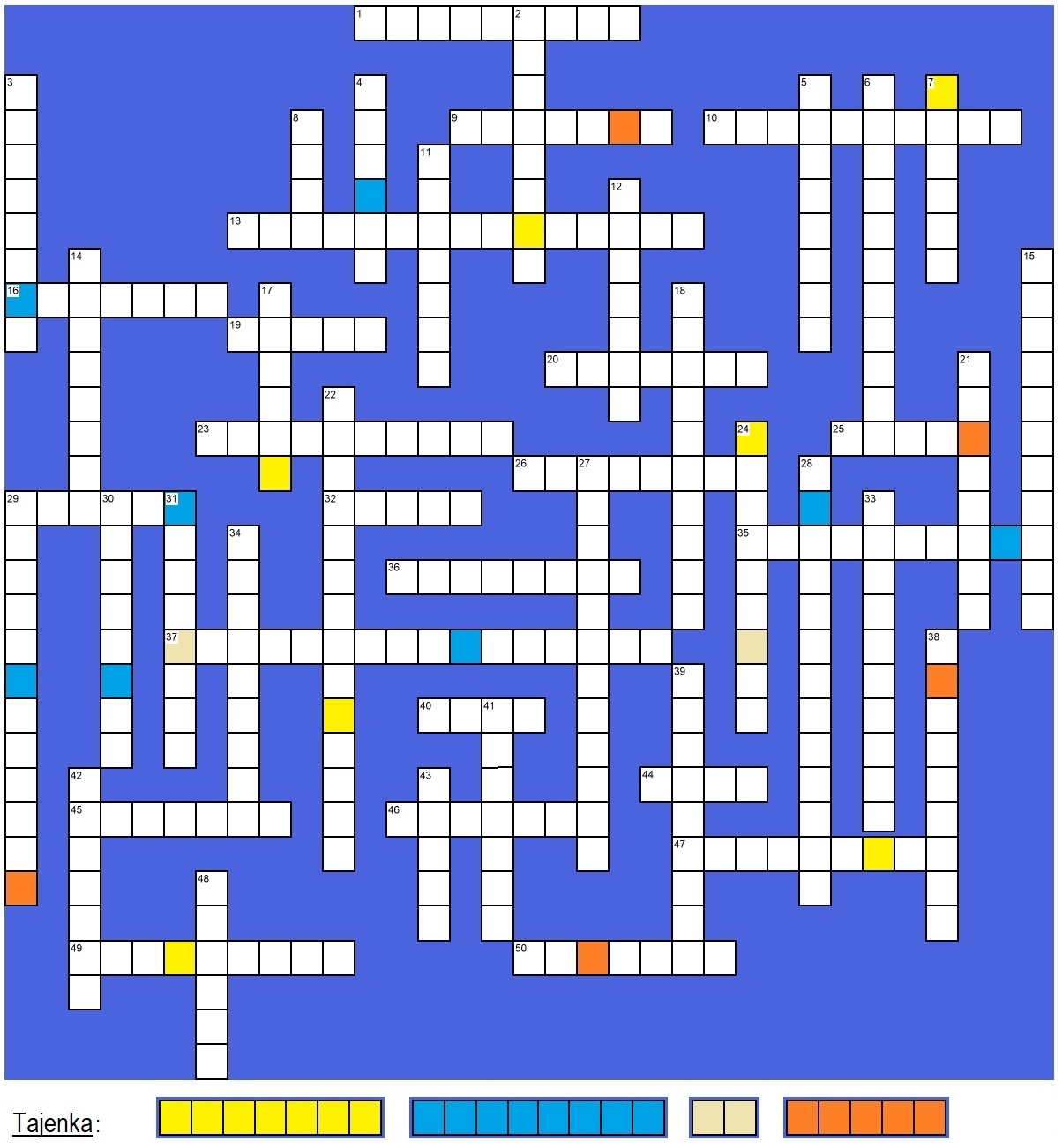 Tajenka se nečte po řádcích, musíte ji složit z barevně vyznačených polí, je tedy nutné tisknout na barevné tiskárně.